I.  TRẮC NGHIỆM (4đ): Khoanh tròn vào chữ cái đặt trước câu trả lời đúng nhất:Câu 1. Vật nào dưới đây phản xạ âm tốt?   	A. Miếng xốp	   B. Tấm gỗ		 C. Mặt gương	 D. Đệm cao su.Câu 2. Có thể làm nhiễm điện cho một vật bằng cách.A. Cọ xát vật. 					C. Cho chạm vào nam châm.B. Nhúng vật vào nước nóng.			D. Không làm gì hết.Câu 3. Dòng điện là gì ?   	A. Là dòng chất lỏng dịch chuyển có hướng. 	B. Là dòng các nguyên tử dịch chuyển có hướng.  	C. Là dòng cá hạt nhân trong các chất dịch chuyển có hướng.   	D. Là dòng các điện tích dịch chuyển có hướng.Câu 4. Hai vật nhiễm điện tích cùng loại, khi đưa chúng lại gần nhau thì chúng sẽ:A. Hút nhau. 					C. Đẩy nhau.		B. Vừa hút vừa đẩy nhau.				D. Không có hiện tượng gì cả.Câu 5. Có bốn vật a, b,c,d đều bị nhiễm điện. Nếu vật a hút b, b hút c, c đẩy d thì:A. Vật a và c có điện tích cùng dấu 		C. Vật a và c có điện tích trái dấuB. Vật b và d có điện tích cùng dấu		D. Vật a và d có điện tích trái dấuCâu 6. Dụng cụ nào dưới đây không phải là nguồn điện ?  	 A. Pin	B. Bóng đèn đang sáng	  C. Đinamô lắp ở xe đạp	    D. Ắc quyCâu 7. Tai ta nghe được tiếng vang khi nào?   	A. Âm phản xạ đến tai ta trước âm phát ra. 	B. Âm phát ra và âm phản xạ đến tai ta cùng một lúc. 	C. Âm phát ra đến tai ta trước âm phản xạ. 	D. Âm phản xạ gặp vật cản.Câu 8. Trong vật nào dưới đây đang có dòng điện chạy qua ?   	A. Một thanh thủy tinh đã được cọ xát bằng lụa.   	B. Một chiếc đèn pin mà bóng đèn của nó bị đứt dây tóc.   	C. Một chiếc bút thử điện đặt trong quầy bán đồ điện.   	D. Một chiếc điện thoại di động đang được dùng để nghe và nói.II. TỰ LUẬN ( 6 điểm) Câu 9 ( 1 điểm). Hãy kể tên bốn thiết bị có sử dụng nguồn điện là pin?Câu 10 ( 2điểm). a) Làm thế nào để biết một cái thước nhựa có bị nhiễm điện hay khôngb) Cọ xát một thanh thủy tinh vào lụa, rồi đưa lại gần một quả cầu nhỏ bằng xốp . ta thấy quả cầu bị hút về phía thanh thủy tinh. Vậy quả cầu nhiễm điện gì? Biết thanh thủy tinh cọ xát với lụa nhiễm điện dương.Câu 11 ( 2 điểm) : a) Khi nói to trong phòng rất lớn thì nghe được tiếng vang. Nhưng nói to như vậy trong phòng nhỏ thì lại không nghe thấy tiếng vang. Trong phòng nào có âm phản xạ?b) Em phải đứng cách xa núi ít nhất là bao nhiêu, để tại đó, em được tiếng vang tiếng nói của mình? Biết rằng vận tốc truyền của âm trong không khí là 340m/s. Câu 12 ( 1 điểm): Một người đứng cách một vách đá 680 m và la to. Sau bao lâu kể từ khi la, người này nghe được âm phản xạ trở lại? Cho vận tốc truyền âm trong không khí là 340 m/s.ĐÁP ÁNI. TRẮC NGHIỆM (4 ®iÓm): Mỗi ý ®óng ®ưîc 0,5 điểmII. TỰ LUẬN (6 ®iÓm)I. TRẮC NGHIỆM (4 điểm). Khoanh tròn chữ cái đứng trước phương án đúng: Câu 1. Vật bị nhiễm điện là vật:A. Có khả năng đẩy hoặc hút vật nhẹ khác		B. Có khả năng hút các vật nhẹ khácC. Có khả năng đẩy các vật nhẹ khác			D. Không có khả năng đẩy hoặc hút các vật nhẹ khácCâu 2. Kết luận nào dưới đây không đúng?A. Hai mảnh ni lông, sau khi cọ xát bằng vải khô và đặt gần nhau thì đẩy nhauB. Thanh thủy tinh và thanh nhựa sau khi cọ xát thích hợp đặt gần nhau thì hút nhauC. Có 2 loại điện tích là điện tích âm (-) và điện tích dương (+)D. Các điện tích cùng loại thì hút nhau, các điện tích khác loại thì đẩy nhauCâu 3. Dòng điện là:A. Dòng các êlêctrôn tự do dịch chuyển có hướng		B. Dòng các điện tích dịch chuyển có hướngC. Dòng các điện tích dương chuyển dời có hướng 		D. Dòng các êlêctrôn tự do dịch chuyểnCâu 4. Trong các sơ đồ mạch điện dưới đây, sơ đồ mạch điện đúng là:Câu 5. Hai điện tích cùng loại đưa lại gần nhau thì:A. Đẩy nhau							B. Hút nhau			C. Không đẩy; không hút					D. Có lúc đẩy; lúc hútCâu 6.  Vật nào dưới đây có tác dụng từ?A. Một quả pin còn mới đặt riêng trên bàn			B. Một mảnh nilon đã được cọ sát mạnhC. Một cuộn dây dẫn đang có dòng điện chạy qua		D. Cả A, B, CCâu 7. Phát biểu nào sau đây là đúng khi nói về chiều của dòng điện trong một mạch điện kín có dùng nguồn điện là pin?A. Dòng điện đi ra từ cực dương của pin qua dây dẫn và các vật tiêu thụ điện đến cực âm của pin	B. Dòng điện đi ra từ cực âm của pin qua dây dẫn và các vật tiêu thụ điện đến cực dương của pinC. Ban đầu, dòng điện đi ra từ cực dương của pin sau một thời gian dòng điện đổi theo chiều ngược lạiD. Dòng điện có thể chạy theo bất kì chiều nàoCâu 8. Trong các vật dưới đây, vật cách điện là:A. Một đoạn dây thép						B. Một đoạn dây nhômC. Một đoạn dây nhựa						D. Một đoạn ruột bút chìII. TỰ LUẬN (6 điểm)Câu 9.   Hãy giải thích tại sao càng lau nhiều lần màn hình tivi hay mặt kính, mặt gương soi bằng khăn bông khô thì màn hình tivi hay mặt kính, mặt gương soi càng dính nhiều bụi vải?Câu 10.  Vẽ sơ đồ mạch điện gồm 1 bóng đèn; 1 công tắc K; 1pin; dùng mũi tên chỉ chiều dòng điện quy ước khi K đóng. Nếu đổi cực của pin thì đèn có sáng không, chiều dòng điện khi đó như thế nào?Câu 11.  Dòng điện chạy qua các vật dẫn đều có chung tác dụng gì? Lấy 1 ví dụ về tác dụng đó là có ích, 1 ví dụ về tác dụng đó là vô ích? Câu 12. Có 5 vật A; B; C; D; E được nhiễm điện do cọ xát. Biết rằng A hút B; B đẩy C; C hút D và D đẩy E. Biết E mang điện  tích âm. Vậy A, B, C, D mang điện tích gì? Vì sao?ĐÁP ÁN- THANG ĐIỂM:A. TRẮC NGHIỆM(4điểm): Chọn đúng đáp án mỗi câu được 0,5 điểmB. TỰ LUẬN(6 điểm):Câu 1. (1điểm) Có mấy loại điện tích là những loại nào? Các vật nhiễm điện tương tác với nhau như thế nào? Câu 2. (2 điểm)a)  Chất dẫn điện là gì? Cho 3 ví dụ?b) Chất cách điện là gì? Cho 3 ví dụ?Câu 3. (1điểm) Đổi các đơn vị sau: a) 0,25A =…….mA;                       b)  125mA =……ACâu 4. (3 điểm) a) Kể tên các tác dụng của dòng điện? Mỗi tác dụng cho ví dụ minh họa.b) Nêu một số ứng dụng về tác dụng nhiệt của dòng điện.Câu 5. (2,5 điểm) Vẽ mạch điện gốm 1 nguồn, 1 khóa K, 1 bóng đèn và 1 ampe kế đo cường độ dòng điện qua bóng đèn. Chỉ rõ chiều dòng điện trên mạch điệnCâu 6. (0,5 điểm) Hãy giải thích tại sao trên các mép cánh quạt điện trong gia đình thường bám bụi sau lâu ngày sử dụng?Đáp án và biểu điểm(Lưu ý: Mọi cách giải khác đúng đều cho điểm tối đa)ĐỀ 1Thuvienhoclieu.comĐỀ KIỂM TRA GIỮA HỌC KÌ 2 - NĂM HỌC 2021 –2022MÔN VẬT LÍ 7C©u12345678§¸p ¸nCADCABCDCâuĐáp ánĐiểm9(1 điểm)Dụng cụ sử dụng nguồn điện là pin : Máy tính, đồng hồ, điện thoại, laptop.( HS có thể lấy ví dụ khác)Mỗi ý đúng 0,25đ10(2 điểm)a) Muốn biết thước nhựa nhiễm điện hay không, ta đưa một đầu thước nhựa lại gần mảnh giấy vụn, nếu thước nhựa hút các mảnh giấy vụn thì thước nhựa nhiễm điện.b) Đưa lại gần quả cầu xốp, quả cầu bị hút do đó quả cầu bị nhiễm điện âm 1đ1đ11(2 điểm)a) Trong cả hai phòng đều có âm phản xạb) Quãng đường truyền đi và truyền về trong 1/15 giây là: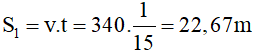 Vậy, để nghe được tiếng vang tiếng nói của mình, phải đứng cách xa núi ít nhất là:                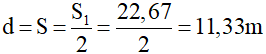 0,5đ0,75đ0,75đ12(1 điểm)- Gọi t là thời gian để âm đi tới vách đá.Ta có: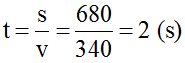 - Thời gian nghe được âm phản xạ kể từ khi la to là:              t1 = 2t = 2.2 = 4 (s)0,5đ0,5đĐỀ 2Thuvienhoclieu.comĐỀ KIỂM TRA GIỮA HỌC KÌ 2 - NĂM HỌC 2021 –2022MÔN VẬT LÍ 7Câu12345678Đáp ánADBBADACCâu 9( 1 điểm):         Càng lau nhiều lần màn hình tivi hay mặt kính, mặt gương soi bằng khăn bông khô thì màn hình tivi hay mặt kính, mặt gương soi ñaõ bị vaûi boâng khoâ coï xaùt neân chúng bò nhiễm ñieän và hút dính nhiều bụi vải . 1 điểmCâu 10(3 điểm):- Vẽ đúng sơ đồ mạch điện- Vẽ đúng chiều dòng điện trên hình vẽ- Nếu đổi cực của pin thì đèn sáng bình thöôøng vaø doøng ñieän coù chieàu ngöôïc laïi.1 điểm1 điểm1 ñieåmCâu 11(2 điểm)Dòng điện chạy qua các vật dẫn đều laøm cho vaät daãn noùng leân. Neáu vaät daãn noùng leân tôùi nhieät ñoä cao thì phaùt saùng.Ví duï taùc duïng coù ích: Noài côm ñieän, baøn laø,....Ví duï taùc duïng voâ ích: Maùy bôm nöôùc, maùy quaït,...1 điểm1 điểmĐỀ 3Thuvienhoclieu.comĐỀ KIỂM TRA GIỮA HỌC KÌ 2 - NĂM HỌC 2021 –2022MÔN VẬT LÍ 7CâuNội dungĐiểmCâu 1 (1điểm)- Có hai loại điện tích đó là điện tích dương (+) và điện tích âm (-)0,5Câu 1 (1điểm)- Các vật nhiễm cùng loại thì đẩy nhau, khác loại thì hút nhau0,5Câu 2 (2 điểm)a, Chất dẫn điện là chất cho dòng điện đi qua. Ví dụ; đồng, nhôm, sắt...1Câu 2 (2 điểm)b, Chất cách điện là chất không cho dòng điện đi qua. Ví dụ: sứ, cao su, nhựa...1Câu 3(1 điểm)a) 0,25A = 250 mA0,5Câu 3(1 điểm)b)  125mA = 0,125A0,5Câu 4(3 điểm)a) Nêu được 5 tác dụng và lấy được ví dụ2Câu 4(3 điểm)b) Tác dụng nhiệt của dòng điện dùng để chế tạo bàn là, mỏ hàn, bếp điện…1Câu 5(2,5điểm)Vẽ được sơ đồ mạch điện2Câu 5(2,5điểm)Chỉ đúng chiều dòng điện trên sơ đồ0,5Câu 6(0,5 điểm)- Cánh quạt khi quay cọ xát với không khí nên bị nhiễm điện nên nó sẽ hút bụi trong không khí. Lâu ngày thì lớp bụi này nhiều dần đặc biệt là mép cách quạt.0,5